АДМИНИСТРАЦИЯ БАБУШКИНСКОГО МУНИЦИПАЛЬНОГО ОКРУГА ВОЛОГОДСКОЙ ОБЛАСТИПОСТАНОВЛЕНИЕ26.01.2024 года	                                                                                                № 71с. им. БабушкинаОб исключении сведенийв государственном адресном реестре	Руководствуясь пунктом 27 статьи 16 Федерального закона от 06.10. 2003 года №131 –ФЗ «Об общих принципах организации местного самоуправления в Российской Федерации», Постановлением Правительства РФ от 19.11.2014 г. № 1221 «Об утверждении Правил присвоения, изменения и аннулирования адресов» (с изменениями и дополнениями),Уставом Бабушкинского муниципального округа Вологодской области,	ПОСТАНОВЛЯЮ:	1. В связи с выявлением ошибок в государственном адресном реестре исключить сведения о  кадастровом номере 35:15:0101004:91, не имеющего отношения к объекту с адресом:  Российская Федерация, Вологодская область, муниципальный округ  Бабушкинский,  село им. Бабушкина улица Пролетарская дом 1, уникальный номер  ff3810c9-511f-4cdc-9e67-7fa1df539c42 адреса  объекта  адресации в ГАР.	2. Начальнику территориального сектора Бабушкинский администрации Бабушкинского муниципального округа внести  сведения в ГАР.	3. Настоящее постановление подлежит размещению на официальном сайте Бабушкинского муниципального округа в информационно-телекоммуникационной сети «Интернет», вступает в силу со дня подписания.	4. Контроль за исполнением настоящего постановления возложить на начальника Территориального сектора Бабушкинский администрации Бабушкинского муниципального округа.Глава округа                                                                                     Т.С. Жирохова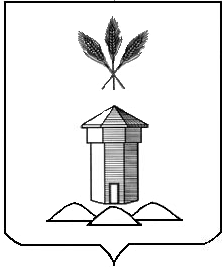 